Ek-1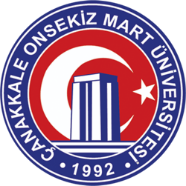 T.C.ÇANAKKALE ONSEKİZ MART ÜNİVERSİTESİAYVACIK MESLEK YÜKSEKOKULUZORUNLU STAJ BAŞVURU VE KABUL FORMU		İlgili Makama,	Meslek Yüksekokulumuzun öğrencilerinin, Eğitim-Öğretim programlarımız gereği öğrenim süresi sonuna kadar, kuruluş ve işletmelerde 30 işgünü staj yapma zorunluluğu bulunmaktadır.	Zorunlu olarak staja tabi tutulan öğrencilerimizin stajını kuruluşunuzda yapmasının tarafınızdan kabul edilmesi durumunda, 5510 sayılı “Sosyal Sigortalar ve Genel Sağlık Sigortası Kanunu” gereği sigortalılığın başlangıcı, sona ermesi ve bildirim yükümlülüğü kurumumuz tarafından yapılacaktır.	STAJ YAPILAN İŞYERİNİN (İŞ YERİ TARAFINDAN DOLDURULACAK)	KURUM YETKİLİSİNİN (İŞ YERİ TARAFINDAN DOLDURULACAK)Adı SoyadıÖğrenci NumarasıÖğretim YılıT.C. NumarasıTelefon NumarasıÖğrenim Gördüğü ProgramE-posta Adresiİkametgah AdresiSosyal Güvencesi var mı?    Evet(  )        Hayır(  )Bağkur (  )Bağkur (  )Bağkur (  )Sosyal Güvencesi var mı?    Evet(  )        Hayır(  )SSK (  )SSK (  )SSK (  )Sosyal Güvencesi var mı?    Evet(  )        Hayır(  )Emekli Sandığı (  )Emekli Sandığı (  )Emekli Sandığı (  )Staj Başlama TarihiHaftalık Çalışma Gün SayısıStaj Bitiş Tarihi   5 gün (   )              6 gün (   )Kurumun AdıAdresiHizmet AlanıTelefon NumarasıFaks NumarasıE-posta AdresiWeb AdresiAdı Soyadıİmza/İşyeri Kaşesi ya da MührüGörevi / Ünvanıİmza/İşyeri Kaşesi ya da MührüTarihİmza/İşyeri Kaşesi ya da MührüÖĞRENCİDANIŞMANPROGRAM STAJ KOORDİNATÖRÜSTAJ KOMİSYONU BAŞKANISİGORTA GİRİŞİYukarıda adı geçen kurumda/işyerinde, belirtilen tarihler arasında 30 işgünü stajımı yapacağımı, bu tarihler dışında staj yapmayacağımı taahhüt eder, aksi durumda stajımın iptal edileceğini kabul ederim.Öğrencinin Adı Soyadı:Tarih:İmza:OnayTarihOnayTarihOnayTarihOnayTarih